 12-14 сентября 2018 года в Конышевской центральной детской модельной библиотеке был проведен цикл мероприятий, посвященных 100 летию со дня рождения Бориса Заходера (1918-2000). Обучающиеся начальных классов Конышевской СОШ приняли активное участие в мероприятиях: литературная встреча «Один-единственный Борис Заходер»; видеокруиз «Товарищам детям»; обзор-путешествие «По страницам книг Б. Заходера». Юных читателей заинтересовала книжная выставка «Товарищам детям», на которой  были представлены произведения Б. Заходера. Ребята узнали много нового о творчестве любимого поэта. 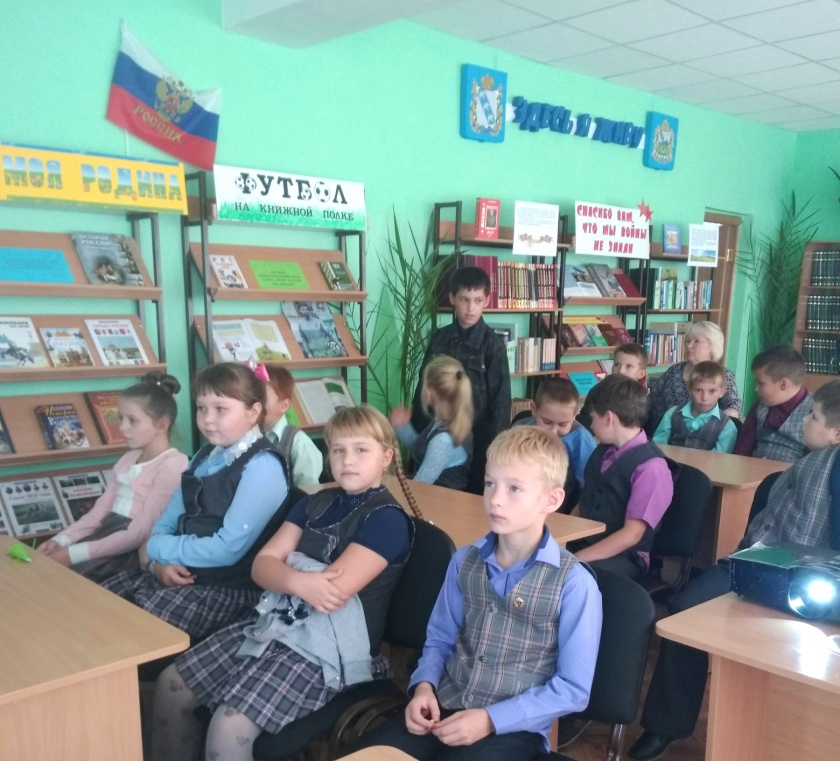 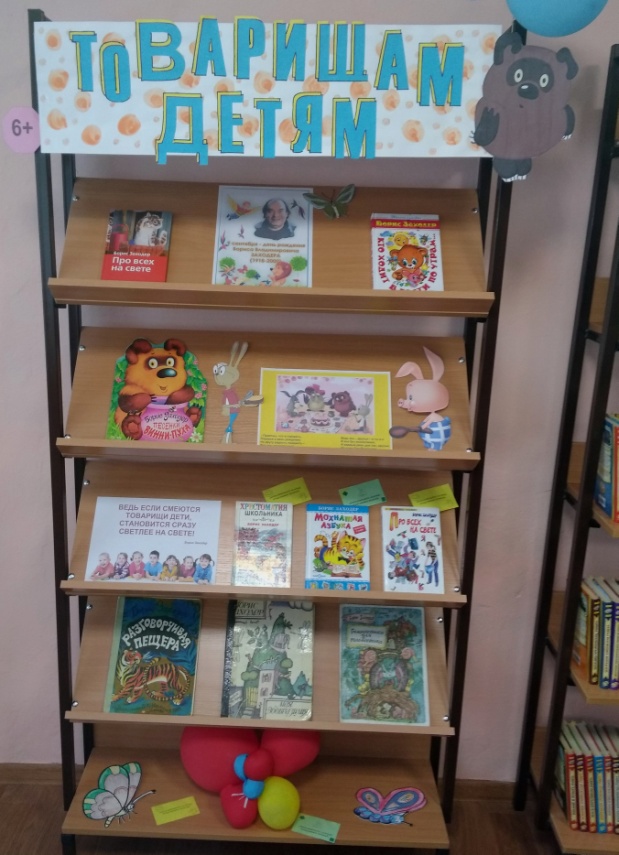 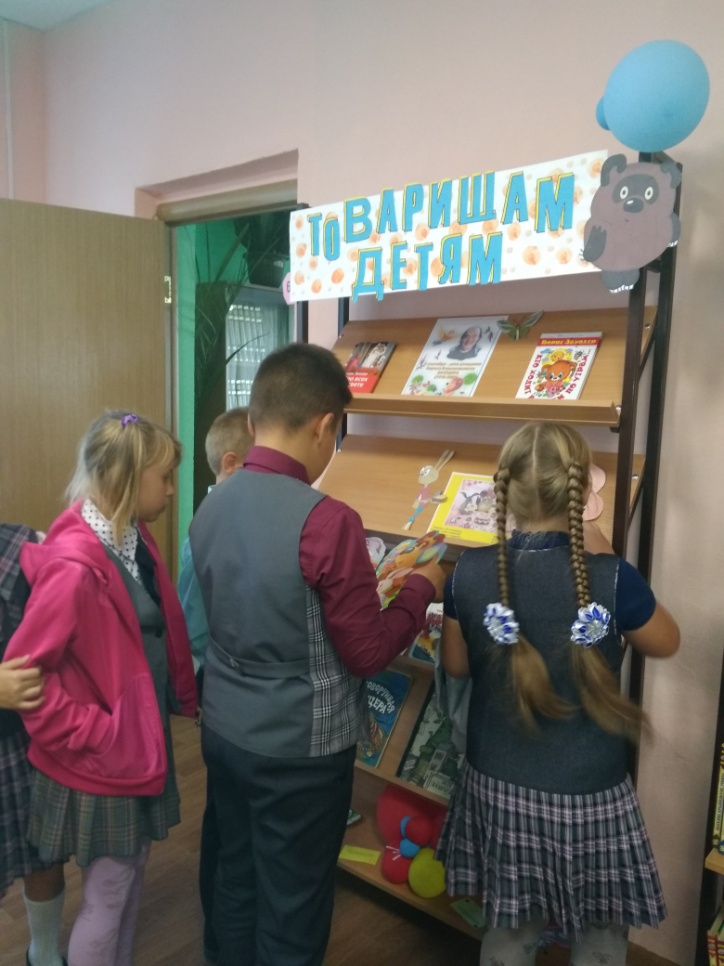 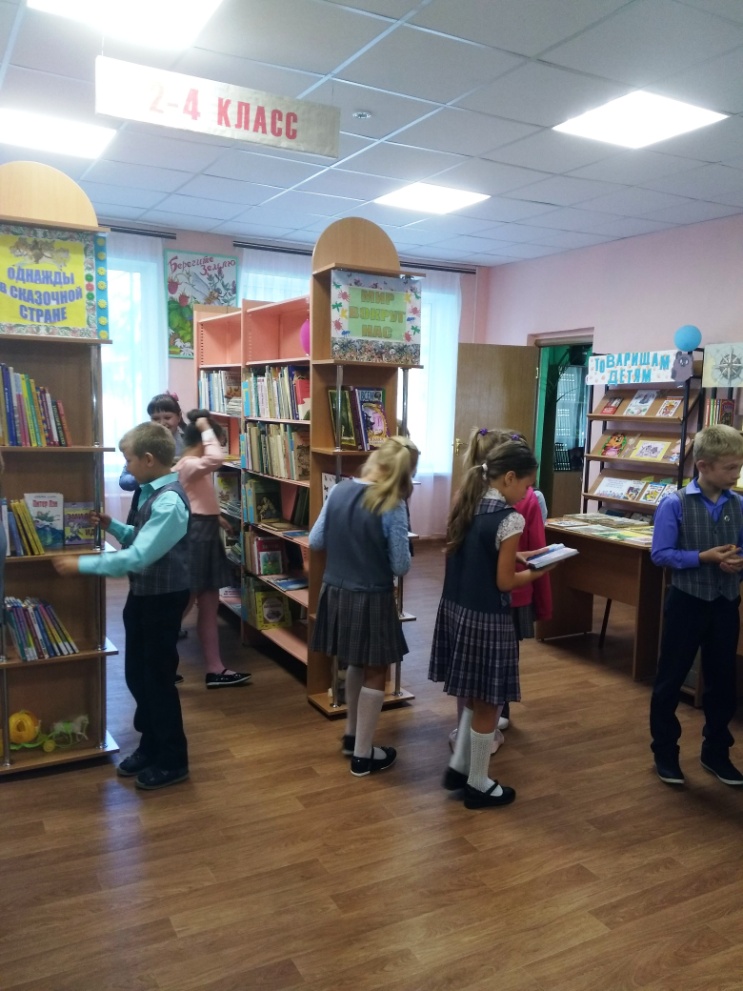 